ПОЛОЖЕНИЕо календарном и перспективном планировании воспитательно- образовательного процесса в группах МБДОУ1.Общие положения.Положение о комплексно-тематическим планировании разработано в соответствии с:Законом Российской Федерации от 29.12.2012 № 273 «Об образовании в Российской Федерации».Приказом Министерства образования и науки Российской Федерации (Минобрнауки России) от 17 октября 2013 г. N 1155 г. Москва "Об утверждении федерального государственного образовательного стандарта дошкольного образования".Федеральным государственным образовательным стандартом дошкольного образования вступившим в силу с 1 января 2014 года.Уставом ДОУ;Основной общеобразовательной программой ДОУ разработанной в соответсвии с ФГОС.Данное Положение устанавливает единые требования к форме и содержанию планирования образовательной работы в дошкольном образовательном учреждении с целью обеспечения полноты выполнения реализуемой общеобразовательной программы.Система планирования отражает требования Закона РФ «Об образовании», федеральных государственных требований к структуре основной общеобразовательной программы дошкольного образования.Настоящее Положение принимается Педагогическим советом ДОУ и утверждается заведующим ДОУ.Настоящее Положение является локальным нормативным актом.Календарный план учебно-воспитательного процесса в возрастных группах – это заблаговременное определение порядка, последовательности осуществления учебно-воспитательной работы с указанием необходимых условий, используемых средств, форм и методов.Перспективный план учебно-воспитательного процесса в возрастных группах – это заблаговременное определение порядка, последовательности осуществления учебно-воспитательного процесса.2. Цели и задачи.Обеспечение выполнения программы развития и воспитания детей в МБДОУ в каждой возрастной группе.Осуществление воспитательных мероприятий систематически и последовательно.Обеспечение взаимодействия между педагогами ДОУ.3. Принципы планирования.3.1. Учет конкретных педагогических условий: возрастного состава группы, условий развития детей3.2. Обеспечение единства воспитательных, развивающих и обучающих целей и задач процесса образования детей дошкольного возраста.3.3. Интеграция образовательных областей.3.4. Регулярность, последовательность, повторность воспитательных воздействий.4. Организация работы.4.1. Основа планирования педагогического процесса:примерная основная общеобразовательная программа дошкольного образования «От рождения до школы» под редакцией Н.Е.Вераксы, М.А.Васильевой, Т.С.Комаровой. Основная образовательная программа МБДОУ.Программа Развития МБДОУ.Парциальные программы: «Здравствуй» Лазарев, «Наш дом – природа» Рыжова, «Основы безопасности» Стеркина, Авдеева.4.2. Календарный план составляется на 5 – 10 дней  на основе комплексно –тематического плана.4.3. Календарное планирование осуществляется на основе циклограмм согласно возрасту  дошкольников.4.4. Календарный план составляется в соответствии с режимом дня:планирование утреннего отрезка времени;планирование непосредственно образовательной деятельности;планирование совместной деятельности взрослого с детьми;планирования самостоятельной деятельности детей;планирование прогулки;планирование второй половины дня.4.5. Календарное планирование следует начинать с перспективного планирования на учебный год, учитывающие:требования к максимальной нагрузке на детей  в организованных формах обучения;требования к комплексно - тематическому плану на учебный год.4.6. В календарном плане отражается:работа по закаливанию, организация  подвижных, спортивных игр, упражнений и т.д. (планируется на месяц);работа по ознакомлению с природой (наблюдения, труд, опыты) (планируется на месяц);вся работа, связанная с формированием культурно-гигиенических навыков, норм поведения (на месяц);работа, связанная с развитием игровой деятельности;работа, связанная с развитием трудовой деятельности;работа, связанная с развитием учебной деятельности;работа с родителями, социумом;развлечения;индивидуальная работа с детьми по всем образовательным областям Программы;создание  игровой среды в группе, на участке с учетом  тематической недели.4.7. Перспективный план составляется на месяц на основе комплексно – тематического плана реализуемой программы.4.8. Перспективное планирование осуществляется основе учебного плана, сетки  непосредственно – образовательной деятельности.4.9. Календарное и перспективное планирование осуществляется двумя воспитателями группы.4.10.  В перспективном и календарном планах должны учитываться особенности развития детей данной группы и конкретные условия ДОУ.5. Документация и ответственность.5.1. Календарный и перспективный план являются обязательными документами воспитателя. 5.2. Контроль за календарным и перспективным планированием осуществляется  старшим воспитателем МБДОУ ежемесячно с соответствующей пометкой: Дата проверки, подпись., замечания и рекомендации.  5.3 Календарный план составляется в свободное от основной работы с детьми  время и  в период пересмены педагогов.5.4 Отсутствие календарного плана влечет за собой право администрации не оплачивать не запланированный день, так как работа с детьми фактически не проводилась.6. Порядок оформления календарного плана воспитательно- образовательной работы6.1. На первой странице: по центру - «План воспитательно-образовательной деятельности ________ группе МБДОУ детского сада на 201__ - 201__ учебный год».Ниже с правой стороны: Воспитатели, двоеточие, ниже под словом «воспитатели» через клеточку указываем фамилии, имя, отчество воспитателей группы.6.2. На второй странице Расписание организованной образовательной деятельности ________ группы на 201__ - 201__ учебный год.6.3. Календарный план. Согласно тематического плана, каждая неделя носит своё название.ПРИНЯТО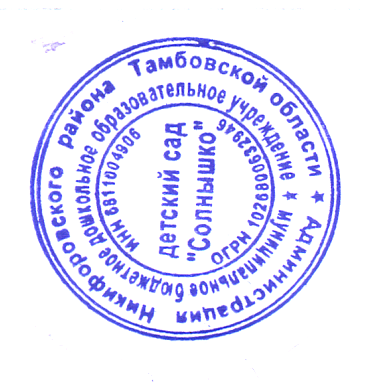 на Общем собрании трудового коллективаМБДОУ д.с. «Солнышко»Протокол №  2  от  29 декабря 2014 г.УТВЕРЖДЕНОЗаведующим МБДОУ детский сад «Солнышко»________/ Шишова Л. С.Приказ №  60  от  30 января 2015 г.